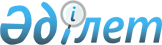 О мерах по реализации Закона Республики Казахстан от 27 декабря 2010 года "О внесении изменений и дополнений в Закон Республики Казахстан "О дипломатической службе Республики Казахстан"Распоряжение Премьер-Министра Республики Казахстан от 17 марта 2011 года № 35-р

      1. Утвердить прилагаемый перечень нормативных правовых актов, принятие которых необходимо в целях реализации Закона Республики Казахстан от 27 декабря 2010 года "О внесении изменений и дополнений в Закон Республики Казахстан "О дипломатической службе Республики Казахстан" (далее - перечень).



      2. Министерству иностранных дел Республики Казахстан разработать и в установленном порядке внести на утверждение в Правительство Республики Казахстан проекты нормативных правовых актов согласно перечню.      Премьер-Министр                            К. Масимов

Утвержден          

распоряжением Премьер-Министра

Республики Казахстан     

от 17 марта 2011 года № 35-р 

                            Перечень

    нормативных правовых актов, принятие которых необходимо

   в целях реализации Закона Республики Казахстан от 27 декабря

       2010 года "О внесении изменений и дополнений в Закон

                      Республики Казахстан

        "О дипломатической службе Республики Казахстан"
					© 2012. РГП на ПХВ «Институт законодательства и правовой информации Республики Казахстан» Министерства юстиции Республики Казахстан
				№

п/пНаименование

нормативного правового

актаФорма актаОтветственные

государственные

органыСрок

ислолне-

ния1.О внесении дополнений и

изменения в Указ

Президента Республики

Казахстан от 29 августа

2002 года № 941Указ

Президента

Республики

КазахстанМинистерство

иностранных делФевраль

2011 года2.Об утверждении Правил

выдачи, учета, хранения

и уничтожения

дипломатического и

служебного паспортов

Республики КазахстанУказ

Президента

Республики

КазахстанМинистерство

иностранных делМарт

2011 года3.О внесении дополнения в

постановление

Правительства

Республики Казахстан от

28 октября 2004 года

№ 1118Постановление

Правительства

Республики

КазахстанМинистерство

иностранных делМарт

2011 года4.Об утверждении Правил

возмещения разницы

должностным лицам,

направленным на работу

в международные

организации от

Республики Казахстан,

ранее занимавшим

должности персонала

дипломатической службыПостановление

Правительства

Республики

КазахстанМинистерство

иностранных делМарт

2011 года